рисуете, лепите поделки из пластилина. Без друзей жить нельзя!Конечно, и между друзьями случаются размолвки, но главное, помнить правила дружбы.♦ А вы знаете правила дружбы?Не стоит злиться и ссориться, нужно уметь уступать и помогать друзьям сделать то, что у них не получается. Тогда у вас будет много добрых и верных друзей.Послушайте сказку о том, как вредная ворона хотела поссорить детей.Вредная воронаЖила-была ворона. Говорящая, но вредная. Она очень любила всех дразнить и ссорить. Однажды говорящая ворона прилетела на детскую площадку и уселась на нижней ветке высокого зеленого тополя. Стала вредная ворона думать, кого бы ей подразнить и поссорить.На детской площадке собралось много детворы: кто качался на качелях, кто катался с деревянной горки, кто прыгал через веревочку, а Витя и Валера строили крепость из песка.Ворона стала наблюдать за мальчиками. Витя лепил дворец, в котором будут жить король с королевой, а Валера окружал дворец высокой стеной с башнями и воротами. Мальчики решили, что охранять крепость станут пластмассовые солдатики, а в воротах будут стоять часовые.Работа кипела! В это время к строителям подошла маленькая Анечка. Она робко попросила Валеру:Валера, дай мне, пожалуйста, совочек на минутку, я хочу для куклы кулич сделать.Как вы думаете, Аня — вежливая девочка? Почему вы так решили?Валера как раз прорывал подземный ход под дворцом, ему очень не хотелось отрываться от этого интересного занятия, и мальчик ответил:Не дам! Совочек мне самому нужен, видишь я подземный ход рою!Правильно ли поступил Валера? Как бы вы поступили в этом случае?Ворона услышала разговор детей и громко закаркала:Не давай, не давай ей совочек! Ишь, какая хитренькая! Свой надо из дома приносить! Совок тебе и самому нужен! Кар-кар-кар!Витя поднял голову и крикнул вороне:Кыш отсюда, вредина! Он протянул Ане лопатку:На лопатку, сделай кулич, а я пока соберу камешков и прутиков — построю дорогу и мост через ров.Скоро дворец и крепость были готовы. Дети отошли в сторонку полюбоваться своей работой.А вредная ворона снова закаркала:У Валеры дворец красивый, ровный, а у Вити — стена кривая, того и гляди рухнет, дорога ухабистая, а мост хлипкий!Но Валера не дал друга в обиду:Врешь ты все, вредная ворона! Поссорить нас хочешь!♦ Правильно ли поступил Валера в этот раз? Кажется, этих мальчишек я не смогу поссорить, — вздохнула ворона и, тяжело взмахнув крыльями, перелетела на другое дерево.Под деревом стояли качели. Две подружки — Оля и Вера по очереди качались на них.Оля раскачивала качели, а Вера взлетала так высоко, что макушкой едва не задевала зеленую веточку клена, на котором сидела вредная ворона.Ишь, как старается, раскачивает! — сердито проворчала ворона. — Сейчас я вас поссорю, милые подружки!И она каркнула:Почему ты сама не качаешься, Оля? Вера уже накачалась, пусть слезает и освобождает тебе качели!Отстань, вредная птица! — ответила Оля. — Мы по очереди качаемся: сначала она, потом я.Но ворона не унималась:Тебя скоро домой обедать позовут, и ты не успеешь покачаться!Тут Вера спрыгнула с качелей, уступив Оле место.— Олечка! Давай теперь я тебя покачаю, а ты, вредная ворона, улетай отсюда!Как вы думаете, Оля и Вера умеют дружить? Почему вы решили?Не удалось вороне поссорить девочек, и она полетела на другую детскую площадку в надежде, что там ей посчастливится больше.♦ ♦ ♦ ♦ВопросыЧто строили Витя и Валера на детской площадке?Что попросила Анечка у Валеры?Кто дал девочке лопатку?Что вы можете сказать о Вите? Какой он?Как вредная ворона хотела поссорить Валеру и Витю?Удалось ли ей это? Почему?Как вы поступили бы на месте Валеры и Вити?Поссорила ли вредная ворона Олю и Веру? Почему?Почему все дети называли ворону вредной?10. Как вы поступите, если встретитесь с вредной вороной?ГДЕ ДРУЖБА ПРОЧНА, 
ТАМ ХОРОШО ИДУТ ДЕЛАУ каждого из вас есть друг или даже много друзей, которых вы любите, понимаете, с которыми делитесь игрушками и, конечно, не ссоритесь из-за пустяков. С друзьями вы играете на детской площадке, ходите на прогулки, 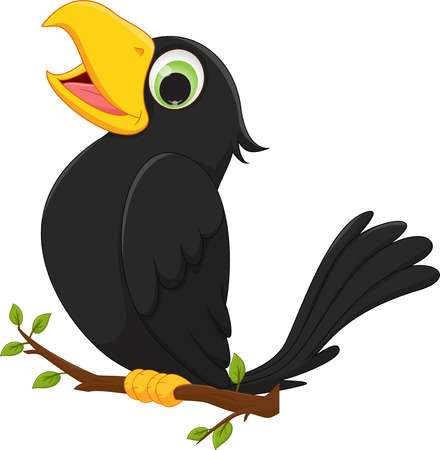 